Министерство образования и науки Республики Татарстангосударственное автономное профессиональное образовательное учреждение «Казанский строительный колледж»ПОЛОЖЕНИЕо службе содействия трудоустройству выпускников колледжа г. КазаньОбщее положение1.1. Настоящее Положение определяет порядок образования, организацию работы и компетенцию Службы содействия трудоустройства выпускников Государственного автономного профессионального образовательного учреждения «Казанский строительный колледж» 1.2. Настоящее положение определяет основные принципы организации деятельности Службы содействия трудоустройству выпускников колледжа (далее по тексту ССТВ). 1.3. ССТВ осуществляет свою деятельность во взаимодействии со структурными подразделениями учебно-воспитательного блока, предприятиями, работодателями, центром занятости населения, кадровыми агентствами, родителями. Цели и задачи деятельности ССТВ	2.1. 	Основные цели: содействие 	выпускникам 	колледжа 	в 	трудоустройстве 	в соответствии с полученной специальностью и индивидуальным запросам;  реализация 	программы 	социального 	партнерства 	с предприятиями, организациями;  содействие установлению и развитию партнерских отношений колледжа с предприятиями и организациями в сфере трудоустройства выпускников; установление и расширение обратных связей между колледжем и работодателями в системе управления качеством подготовки специалистов 	2.2. 	Основными задачами являются: мониторинг рынка труда и формирование банка данных вакантных мест на рынке труда; трудоустройство выпускников; организация летней занятости студентов; осуществление мониторинга карьерного роста и развития выпускников; оказание юридической помощи выпускникам в защите законных прав и интересов; сбор и предоставление работодателям информации о выпускниках колледжа, нуждающихся в трудоустройстве; формирование у выпускников социально необходимых знаний и навыков, гражданской позиции, профессиональных интересов; разработка и реализация программ, организация и проведение мероприятий, способствующих трудоустройству выпускников; анализ эффективности и результативности своей деятельности по содействию трудоустройству выпускников и разработка мер по ее улучшению. Основные направления деятельности ССТВВ целях содействия трудоустройству выпускников ССТВ колледжа осуществляет: выявление вакантных мест по профилю получаемой специальности; организацию учебной и производственной практик  студентов; организацию дополнительных образовательных услуг; трудоустройство выпускников и организацию временной занятости студентов колледжа; социальное партнерство с организациями и предприятиями; организацию методической помощи студентам (составление резюме, заявлений и т.д.). 4.Состав Службы В состав Службы входят:заместитель директора по учебно – производственной работе;заведующий центром производственного обученияклассные руководители и мастера п/о.5. Организация работы Службы содействия трудоустройству обучающихся и выпускников колледжа5.1. Служба осуществляет свою работу совместно с другими подразделениями и службами колледжа.5.2. Служба осуществляет свою работу по следующим направлениям:информационное обеспечение обучающихся и выпускников колледжа в области занятости и трудоустройства;индивидуальная работа с обучающимися и выпускниками по вопросам профориентации, трудоустройства и временной занятости;анализ рынка труда и взаимодействия с работодателями;создание, ведение и актуализация компьютерного банка вакансий для выпускников;своевременное обеспечение выпускников информацией по имеющимся вакансиям;создание и ведение базы данных о студентах старших курсов и выпускниках по специальностям;участие в презентациях, тематических выставках, "Ярмарка вакансий" и других аналогичных мероприятиях;сбор информации о результатах работы по трудоустройству выпускников;проведение анкетирования среди обучающихся и выпускников;реклама работы Службы с целью выявления потенциальных кандидатов для трудоустройства и работодателей;проведение психологической подготовки по деловому общению при устройстве на работу;организация производственных практик во время обучения обучающихся с последующим трудоустройством по месту прохождения практики.5.3. Служба, совместно с другими структурными подразделениями и службами колледжа проводит и участвует в следующих мероприятиях:Дни карьеры, Ярмарки вакансий и так далее;презентации предприятий-работодателей;совещания-семинары по временному и постоянному трудоустройству;организация и составление отчетности (административной, статистической);консультирование по тактике поиска работы (практика написания резюме);осуществление взаимодействия и сотрудничества с выпускниками колледжа прошлых лет;Рассмотрено и принятона заседании педагогического        совета колледжаПротокол № 9 от «26» 06. 2020г.                 УТВЕРЖДАЮ           Директор колледжа            ___А.В.Проснев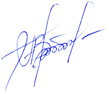 26 июня 2020г.